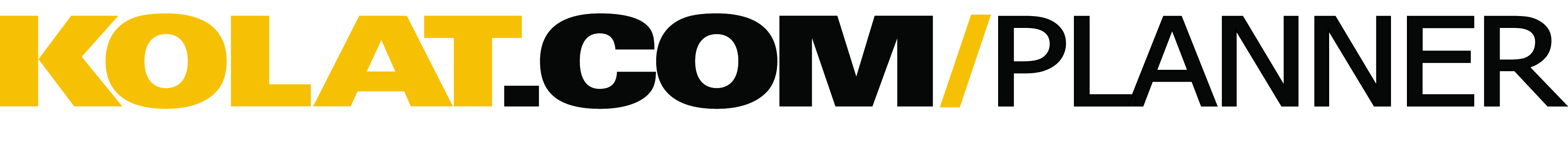 User Name:  finish strong
Coaching Background (level, year exp., etc.):  High School, 20 years
Training Level:  Youth
Wrestling Style:  Collegiate

Session Goal:  

Part II - Top. The high school coaching staff along with the high school team will conduct a youth wrestling clinic. The goal is to introduce the young wrestlers to the fundamentals and some basic technique from each of the positions in wrestling. An earlier plan details the entire clinic. This plan will be specific to top work and will include video links.

Approx. Warm-Up Time:  20 min

Warm-Up Design:  As described in previous plan the wrestlers will be taken through a series of dynamic movements to warm them up.

Approx. Technique/Drilling Time:  40 min

Technique/Drilling Design:  

2nd Training Block: Top (Focus talk on Friendship, Loyalty, Cooperation)Fundamentals / drills = Discuss proper referee's position; win the whistle; eliminate space; head and hips back; control under the arms (don't drape); stay on toes to keep pressure on bottom man.Breakdowns = Tightwaist / far ankle; Drop shoulder / far ankle and knee; Arm Chop / tightwaistTechnique = Breakdown to half and wrist (proper finish)Technique = Defense to halfTechnique = Breakdown to crossface cradle.Technique = Defense to cradleTop drils / games = Breakdown drill on whistle; sit and follow drill; Arm wrestling; Thumb wrestling; Mat Ball
Clips Used:
Wrist and Half Nelson Opponent FlatGetting Into the CradleTight Waist Chop Tie up Wrist to 1 on 1 - 2 on 1Defend Half Nelson Look AwayWorking Through All Breakdowns​Sit and Follow
Approx. Conditioning Time:  15 min

Conditioning Design:  Combination of wrestling drills; jog/sprints; cal etcTotal Practice Time Approx. 90 MinutesCopyright © 2015 Kolat.com LLC